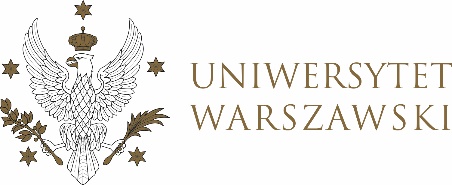 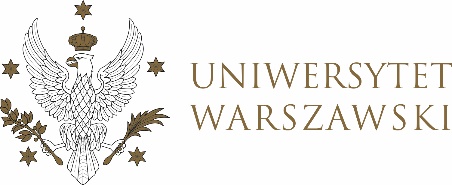 PROJEKTUCHWAŁA NR 10/2023RADY DYDAKTYCZNEJ DLA KIERUNKÓW STUDIÓW UNDERGRADUATE PROGRAMME IN INTERNATIONAL RELATIONS, UNDERGRADUATE PROGRAMME IN POLITICAL SCIENCE, GRADUATE PROGRAMME IN INTERNATIONAL RELATIONS, GRADUATE PROGRAMME IN POLITICAL SCIENCE, EUROPEAN POLITICS AND ECONOMICSz dnia 18 marca 2023 r.w sprawie zmiany zagadnień do egzaminu ustnego w rekrutacji na kierunek Graduate Programme in Political Science na rok 2023/2024Na podstawie § 68 ust. 2 Statutu Uniwersytetu Warszawskiego (Monitor UW
z 2019 r. poz. 190) oraz § 5 ust. 1 pt. 2 Regulaminu Studiów na Uniwersytecie Warszawskim (Monitor UW z 2019 r. poz. 186) Rada Dydaktyczna postanawia, co następuje:§ 1	Rada Dydaktyczna zatwierdza zmianę zagadnień przedstawioną w załączniku nr 1 do uchwały.  § 2Uchwała wchodzi w życie z dniem podjęcia.Przewodnicząca Rady Dydaktycznej: D. HeidrichZałącznik nr 1z dnia 18.03.2023 do uchwały nr 10/2023 Rady Dydaktycznej dla kierunkówUndergraduate Programme in International Relations, Undergraduate Programme 
in Political Science, Graduate Programme in Interantional Relations, Graduate Programme in Political Science, European Politics and EconomicsZmiana zagadnień z:The concept and understanding of politicsConcepts of political power and authorityTheories of statePolitical regime. Democratic and non-democratic examplesThe concept of civil societyPolitical ideologiesna: The concept and understanding of politicsPolitical communicationPolitical cultureThe concept and theories of democracyThe concept and theories of stateNon-democratic political regimesThe concept of political systemPolitical participationPolitical electionsPolitical campaignsThe concept of civil society